Templemoor Infant and Nursery School 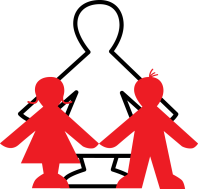 Reference Request for Breakfast Club PlayworkerFor employers, previous employers and people who have known the candidate in the capacity of educator.For employers, previous employers and people who have known the candidate in the capacity of educator.For employers, previous employers and people who have known the candidate in the capacity of educator.For employers, previous employers and people who have known the candidate in the capacity of educator.For employers, previous employers and people who have known the candidate in the capacity of educator.For employers, previous employers and people who have known the candidate in the capacity of educator.For employers, previous employers and people who have known the candidate in the capacity of educator.Applicant’s name Applicant’s name Position Applied forPosition Applied forYour NameYour NameYour RoleYour RoleName of your OrganisationName of your OrganisationHow long have you known the applicant?How long have you known the applicant?Candidate’s current salary (if applicable)Candidate’s current salary (if applicable)Please indicate the candidate’s ability in the following areas:Please indicate the candidate’s ability in the following areas:Please indicate the candidate’s ability in the following areas:Please indicate the candidate’s ability in the following areas:Please indicate the candidate’s ability in the following areas:Please indicate the candidate’s ability in the following areas:Please indicate the candidate’s ability in the following areas:OutstandingOutstandingGoodGoodRequires ImprovementInadequateProfessional conductAttendance and PunctualityPromoting positive behaviourCommunication skills, both oral and writtenRelationships with children, staff & parentsSafeguarding children/child protection awarenessEnergy and enthusiasmFlexibility and adaptabilitySelf-motivationAbility to go ‘above and beyond’Appearance and dress codeHas the applicant ever been subject to any Child Protection Allegations or Concerns?Has the applicant ever been subject to any Child Protection Allegations or Concerns?Has the applicant ever been subject to any Child Protection Allegations or Concerns?Has the applicant ever been subject to any Child Protection Allegations or Concerns?Do you consider the applicant a suitable person to work with children? If no, why not?Do you consider the applicant a suitable person to work with children? If no, why not?Do you consider the applicant a suitable person to work with children? If no, why not?Do you consider the applicant a suitable person to work with children? If no, why not?Are you aware of any ongoing investigations or disciplinary action?Are you aware of any ongoing investigations or disciplinary action?Are you aware of any ongoing investigations or disciplinary action?Are you aware of any ongoing investigations or disciplinary action?Attendance/Health Record:  Number of days absent due to sickness in the last 2 years and number of periods of absence, or, if employed for less than 2 years, during the period of employment.Attendance/Health Record:  Number of days absent due to sickness in the last 2 years and number of periods of absence, or, if employed for less than 2 years, during the period of employment.Attendance/Health Record:  Number of days absent due to sickness in the last 2 years and number of periods of absence, or, if employed for less than 2 years, during the period of employment.Attendance/Health Record:  Number of days absent due to sickness in the last 2 years and number of periods of absence, or, if employed for less than 2 years, during the period of employment.Please comment on the applicant's ability to perform the duties and meet the requirements of this post as per attached Job Description and Job Specification:Please comment on the applicant's ability to perform the duties and meet the requirements of this post as per attached Job Description and Job Specification:Please comment on the applicant's ability to perform the duties and meet the requirements of this post as per attached Job Description and Job Specification:Please comment on the applicant's ability to perform the duties and meet the requirements of this post as per attached Job Description and Job Specification:Please comment on the applicant's ability to perform the duties and meet the requirements of this post as per attached Job Description and Job Specification:Please comment on the applicant's ability to perform the duties and meet the requirements of this post as per attached Job Description and Job Specification:Please comment on the applicant's ability to perform the duties and meet the requirements of this post as per attached Job Description and Job Specification:Would you recommend this applicant?Would you recommend this applicant?ConfidentlyConfidentlyWith some ReservationsWith some ReservationsNot at allWould you recommend this applicant?Would you recommend this applicant?Data Protection Act 1998Will the applicant receive a copy of this reference or otherwise learn of its contents?            YES / NOIf ‘No’ would you have any objections to its contents being revealed during the course of the selection process or at any time in the future?                                                                                          YES / NOPlease note that you have a responsibility when providing this reference to ensure that the reference is accurate and does not contain any material misstatement or omission. Data Protection Act 1998Will the applicant receive a copy of this reference or otherwise learn of its contents?            YES / NOIf ‘No’ would you have any objections to its contents being revealed during the course of the selection process or at any time in the future?                                                                                          YES / NOPlease note that you have a responsibility when providing this reference to ensure that the reference is accurate and does not contain any material misstatement or omission. Data Protection Act 1998Will the applicant receive a copy of this reference or otherwise learn of its contents?            YES / NOIf ‘No’ would you have any objections to its contents being revealed during the course of the selection process or at any time in the future?                                                                                          YES / NOPlease note that you have a responsibility when providing this reference to ensure that the reference is accurate and does not contain any material misstatement or omission. Data Protection Act 1998Will the applicant receive a copy of this reference or otherwise learn of its contents?            YES / NOIf ‘No’ would you have any objections to its contents being revealed during the course of the selection process or at any time in the future?                                                                                          YES / NOPlease note that you have a responsibility when providing this reference to ensure that the reference is accurate and does not contain any material misstatement or omission. Data Protection Act 1998Will the applicant receive a copy of this reference or otherwise learn of its contents?            YES / NOIf ‘No’ would you have any objections to its contents being revealed during the course of the selection process or at any time in the future?                                                                                          YES / NOPlease note that you have a responsibility when providing this reference to ensure that the reference is accurate and does not contain any material misstatement or omission. Data Protection Act 1998Will the applicant receive a copy of this reference or otherwise learn of its contents?            YES / NOIf ‘No’ would you have any objections to its contents being revealed during the course of the selection process or at any time in the future?                                                                                          YES / NOPlease note that you have a responsibility when providing this reference to ensure that the reference is accurate and does not contain any material misstatement or omission. Data Protection Act 1998Will the applicant receive a copy of this reference or otherwise learn of its contents?            YES / NOIf ‘No’ would you have any objections to its contents being revealed during the course of the selection process or at any time in the future?                                                                                          YES / NOPlease note that you have a responsibility when providing this reference to ensure that the reference is accurate and does not contain any material misstatement or omission. Signed:Signed:Date:Date: